21.07.2015 г.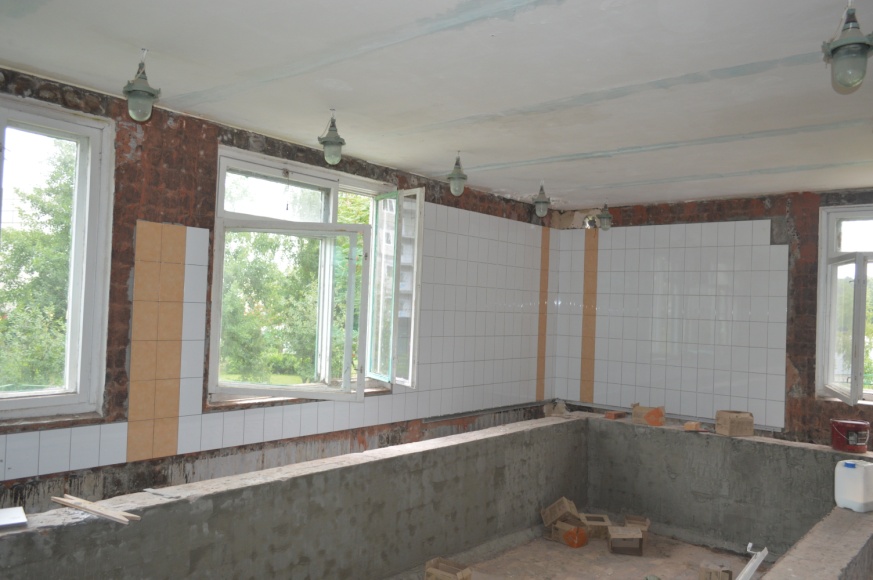 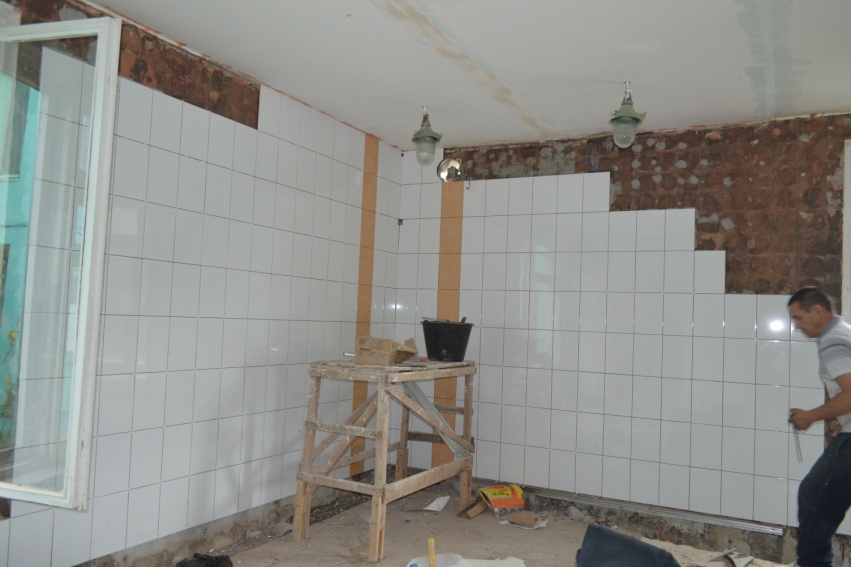 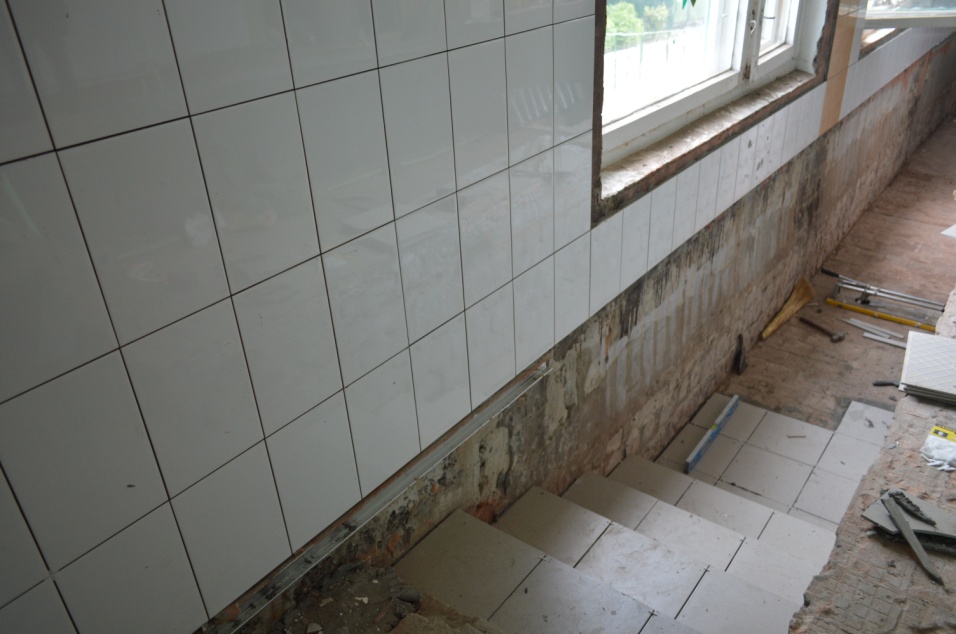 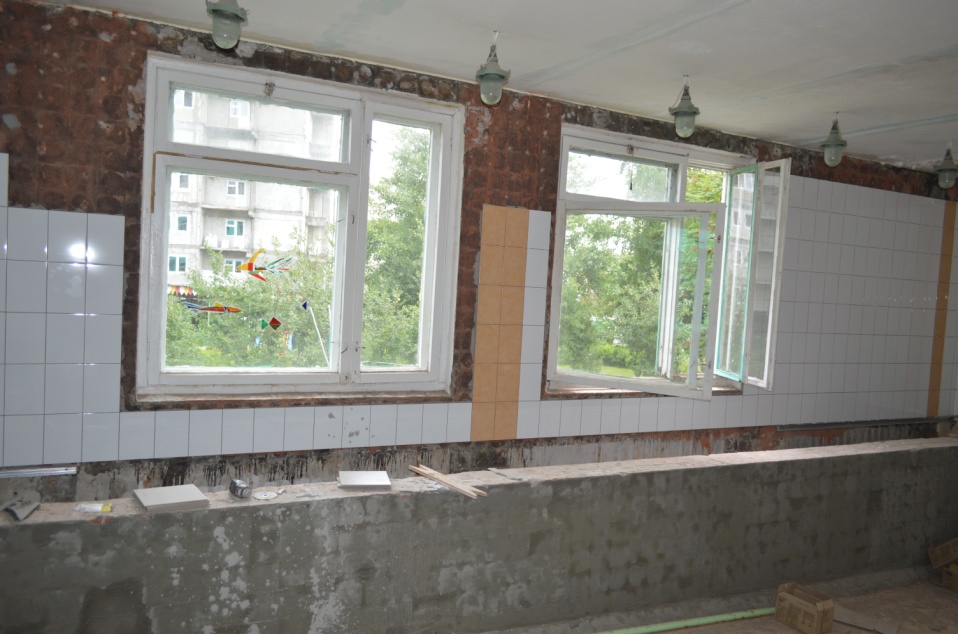 